Publicado en Madrid el 27/02/2018 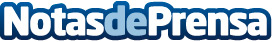 HTT y la NOACA expanden el proyecto de Chicago con Cleveland y las principales organizaciones regionalesHTT y NOACA firman un acuerdo oficial de asociación pública, reciben el apoyo bipartidista del Congreso y revelan el creciente consorcio de los Grandes Lagos de Hyperloop para comenzar el estudio de factibilidad de 1,2 millones de dólaresDatos de contacto:María ZárateNota de prensa publicada en: https://www.notasdeprensa.es/htt-y-la-noaca-expanden-el-proyecto-de-chicago Categorias: Internacional Logística Recursos humanos Innovación Tecnológica http://www.notasdeprensa.es